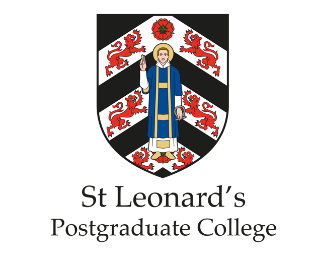 SECTION APlease complete and return this form in Word Format  to the St Leonard’s College Co-ordinator via stlc@st-andrews.ac.uk. Emails regarding the outcome of  applications will be copied to the Head of School/Unit and the budget holder. Project Title Proposed budget holder Project costing Approval from the relevant School/Unit Head or the Director of Postgraduate Studies SECTION B This section of your application should not exceed two pages. Name of applicant(s) Email StatusStaff/Student School/Department/Unit Name:Email:ExpenditureDetailed breakdown of all costsItem (include as much detail as possible Amount ExpenditureDetailed breakdown of all costs£ExpenditureDetailed breakdown of all costs£ExpenditureDetailed breakdown of all costs£ExpenditureDetailed breakdown of all costs£ExpenditureTotal cost of project ££Total sum requested from the fundTotal sum requested from the fund££Other funding awarded/applied for (if applicable)Other funding awarded/applied for (if applicable)££Name:Signature: Project title One sentence explanation of the project Aims and Objectives Description of the project Timeline Outline how the project reflects the fund priorities Can the project be replicated across the University? If so, explain how. How will your project contribute to/or improve the postgraduate experience in the University?How will the project’s success be measured at the end?How sustainable is your project in the long-term?